H.  AYUNTAMIENTO CONSTITUCIONAL DE IXTLAHUACAN DEL RIO, JALISCO (2018-2021)REGISTRO DE PATRIMONIO MUNICIPAL                         NOMBRE DEL RESGUARDANTE: MARÍA DEL CARMEN DE LA MORA ALMARAZ       FECHA: 23 DE NOVIEMBRE 2018 PUESTO: COMUNICACIÓN Y VINCULACIÓN CIUDADANA    DEPENDENCIA: H. AYUNTAMIENTO DE IXTLAHUACAN DEL RIO, JALISCO                        BIENES ASIGNADOS_____________________________________________                                                                                                        ____________________________________________NOMBRE Y FIRMA DEL RESGUARDANTE                                                           NOMBRE Y FIRMA DE LA COORDINADORTARJETA DE RESGUARDO NUMERO DE INVENTARIODESCRIPCIONNUMERO DE SERIE CONDICION  FISICA ACTUALOBSERVACIONESVALOR01Escritorio de madera negra con cubierta tienta, 2 cajonesBueno260002CPU marca GHIA, color negro345296Bueno150003Monitor marca GHIA, color negroBueno120004Teclado marca GHIA, color negroBueno20005Mouse marca GHIA, color negroBueno5006Silla con tubular negro y tapicería azulBueno150NUMERO DE INVENTARIOFOTOSNUMERO DE INVENTARIOFOTOSNUMERO DE INVENTARIOFOTOS01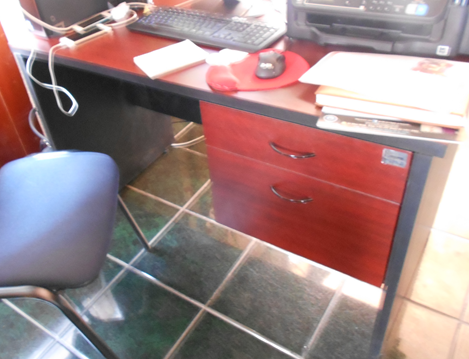 02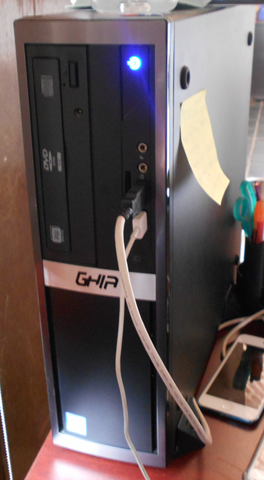 03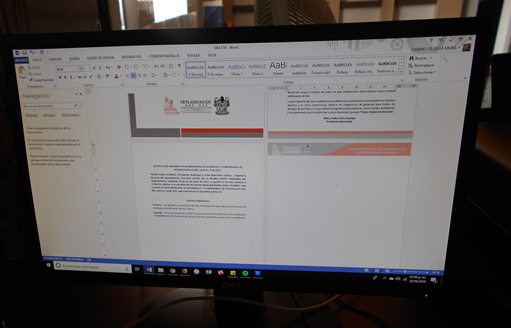 04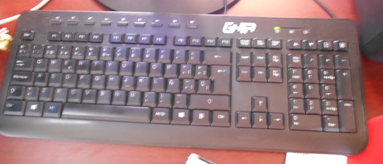 05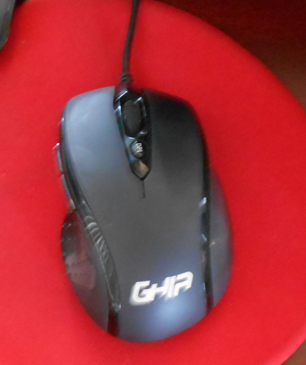 06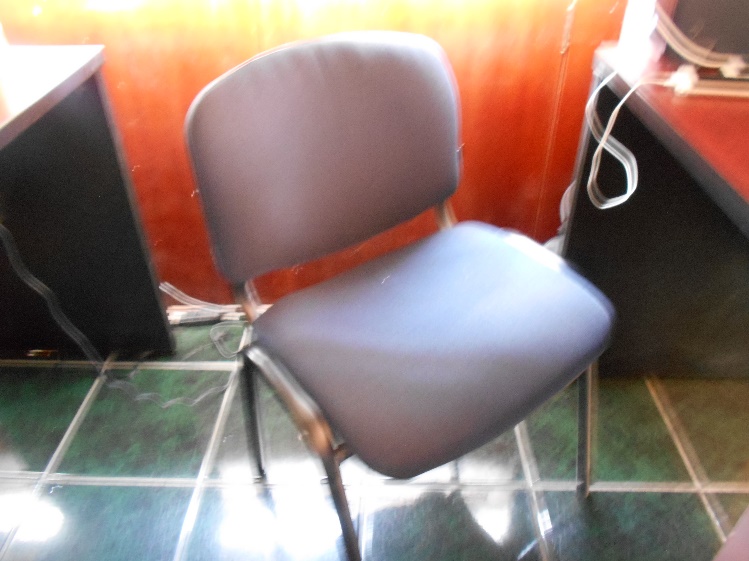 